                                           Творческий проект                 Создание Музыкального уголка                                                                                     Актуальность:Музыкальное развитие ребёнка обусловлено не только занятиями с педагогом, но и возможностью самостоятельно играть, экспериментировать  с музыкальными игрушками, свободно заниматься творческим музицированием.Самостоятельная творческая деятельность ребёнка возможна при условии создания специальной предметно-развивающей среды.Для развития самостоятельной музыкальной деятельности детей очень большое значение имеет музыкальный уголок в группе.Развитие творческого начала детей во многом зависит от оборудования и его привлекательности.Цель проекта: Создание и совершенствование музыкальной развивающей предметно — пространственной среды для детей в условиях образовательного учреждения.Задачи:• Изучить  и внедрить  в практику новые подходы к организации музыкальной предметно-развивающей среды, обеспечивающей полноценное развитие дошкольников.• Организовать развивающую среду, способствующую эмоциональному благополучию детей, соответствующую их потребностям и интересам.• Создать условия для творческого самовыражения, проявления познавательной активности детей, благоприятные условия для восприятия музыки.• Содействовать сотрудничеству детей и взрослых для создания комфортной развивающей предметно-пространственной среды.Вид проекта: практико-ориентированный.Руководитель проекта: воспитатель Зательмаер Татьяна Рихартовна Участники проекта:  дети, родители.Обеспечение проекта:- материально-техническое- учебно-методическое- информационноеСроки реализации проекта: две недели (15.11.21г-29.11.21г) Первый этап - предпроектный:· Изучение методической литературы и интернет ресурсов по проекту.· Подборка наглядного материала по теме «Музыкальные инструменты из бросового материала».· Создание  картотеки   звучащих  инструментов: клавишник, барабаны, бубен, ксилофон, и другие.· Подбор методического и наглядного материала для дидактических игр.Второй этап – реализация проекта:· ООД «Музыкальные инструменты из бросового материала»· Письменная консультация и практикум для родителей «Музыкальные инструменты из бросового материала».· Конкурс для детей, родителей и воспитателей «Умелые руки»(музыкальные инструменты из бросового материала)· Изготовление и приобретение новых музыкально-дидактических игр.Третий этап - после проектный:· Выставка работ «Музыкальные инструменты из бросового материала».· Пополнение музыкальных уголков дидактическими играми, музыкальными инструментами, сделанными руками родителей, воспитателей и детей.· Участие в конкурсе «Муниципального этапа краевого конкурса Проекта «Я творец»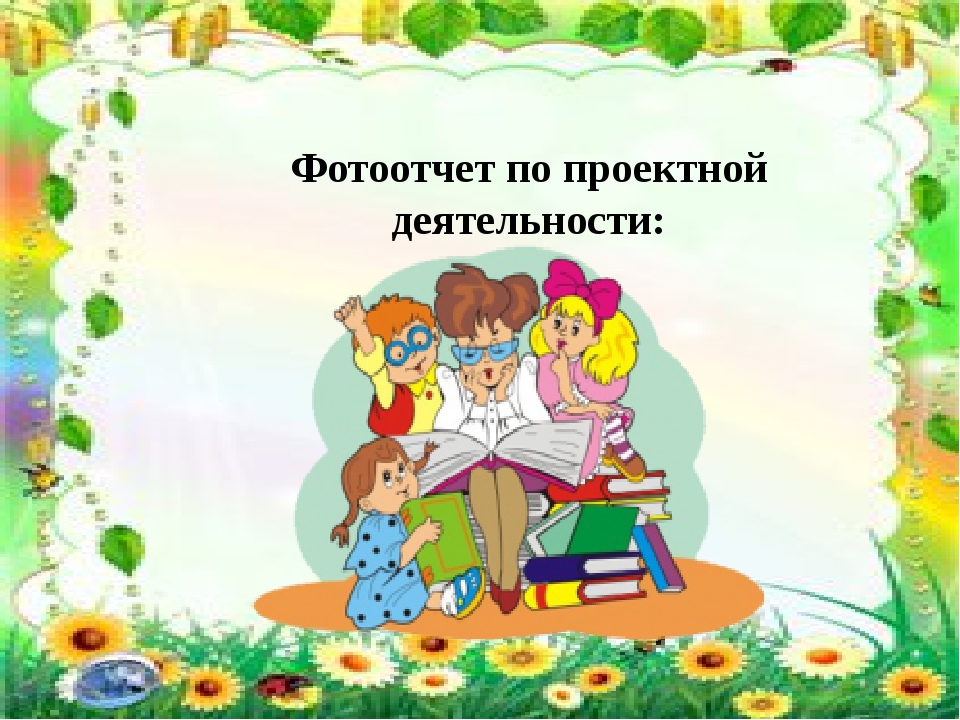 Аникиенко Платон (3года ) с мамой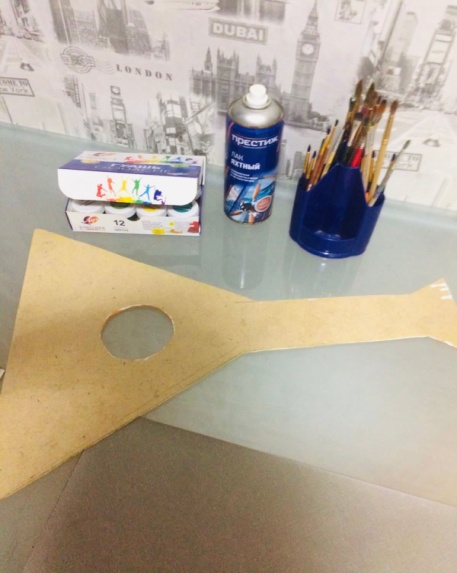 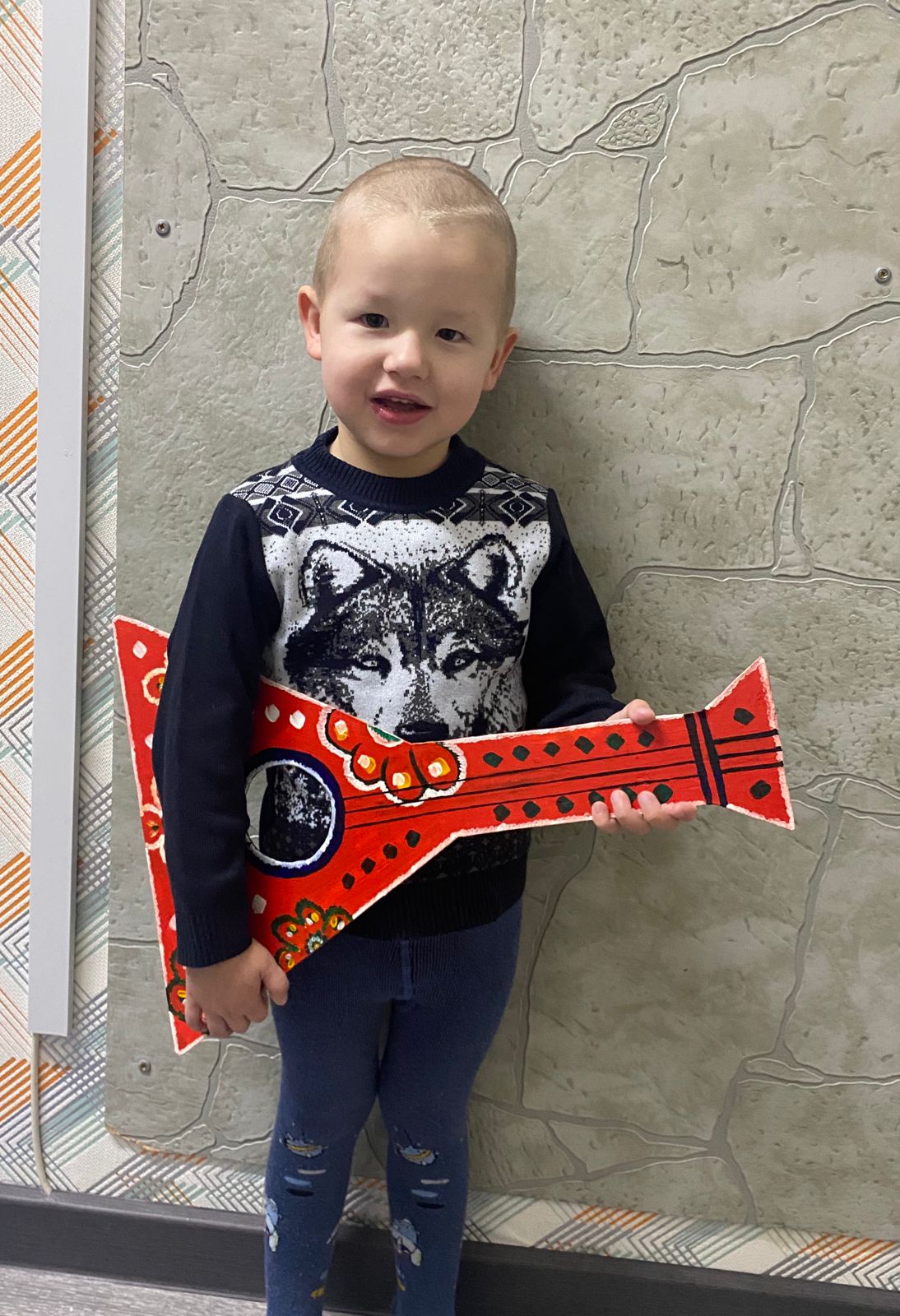 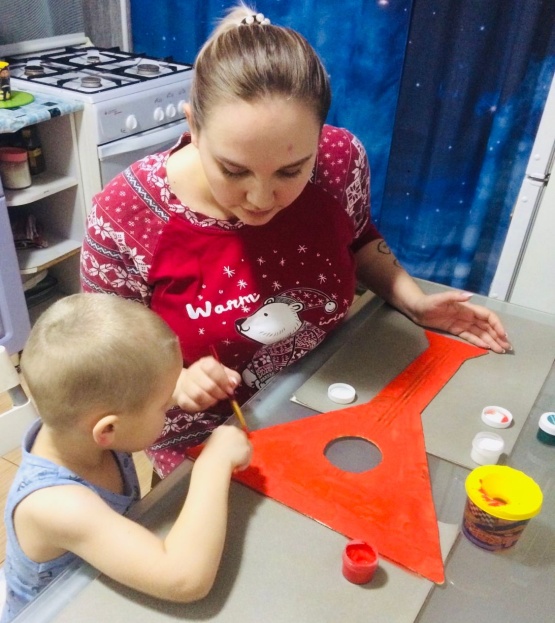 Багно Валерия (3года )с мамой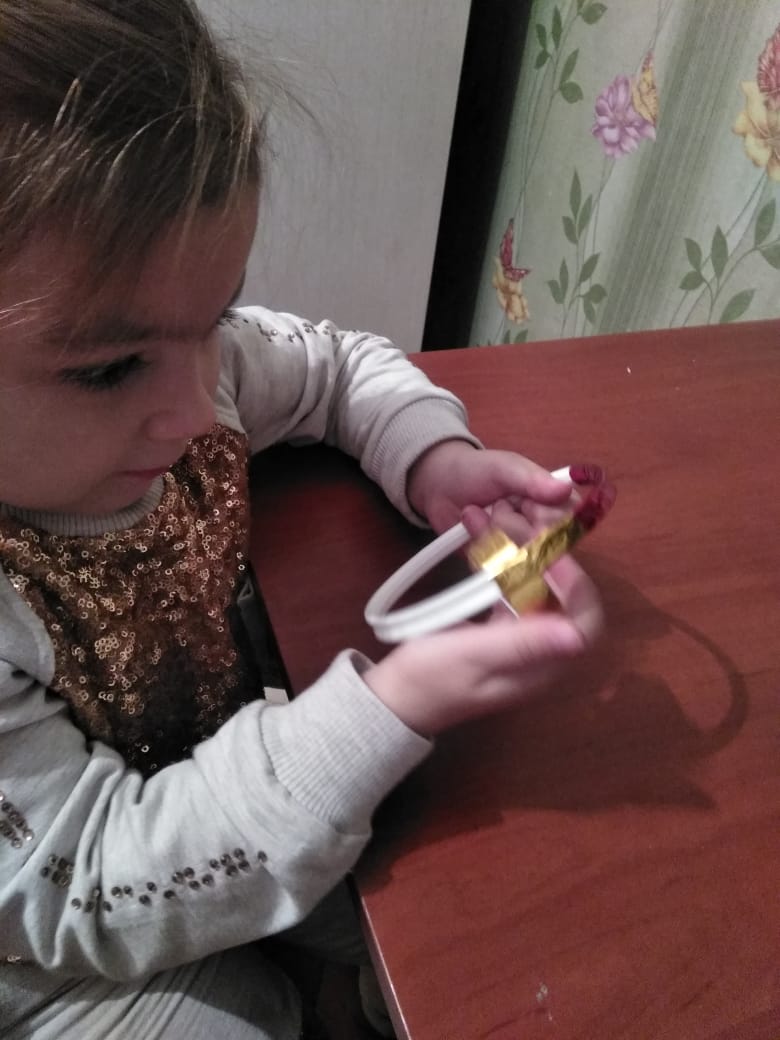 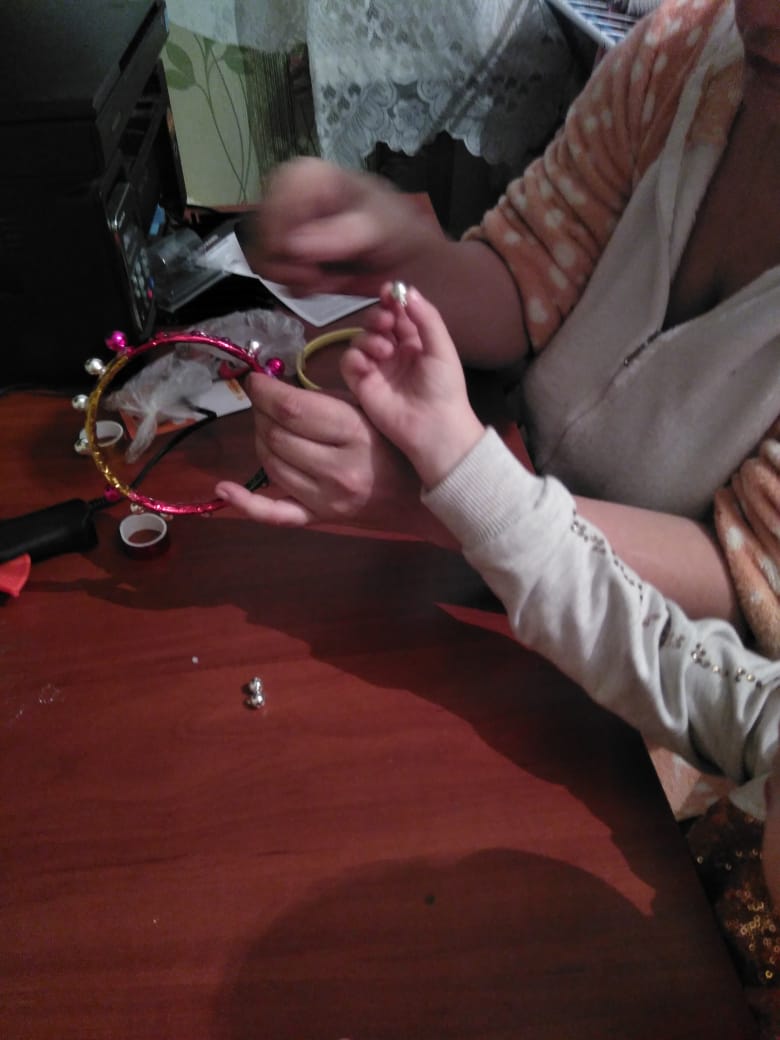 Березовский Семён (3года ) с мамой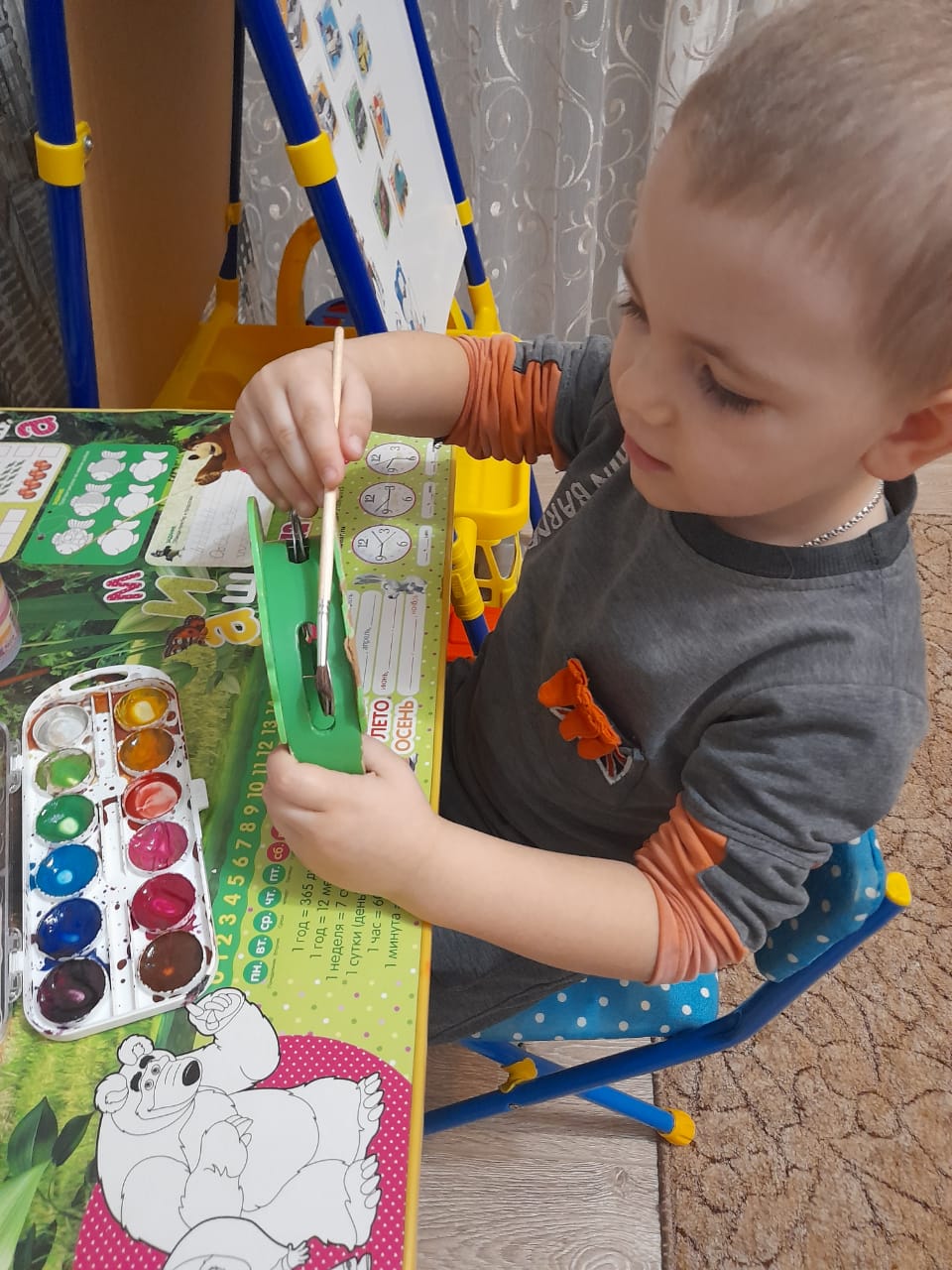 Олейникова Александра (3года)с мамой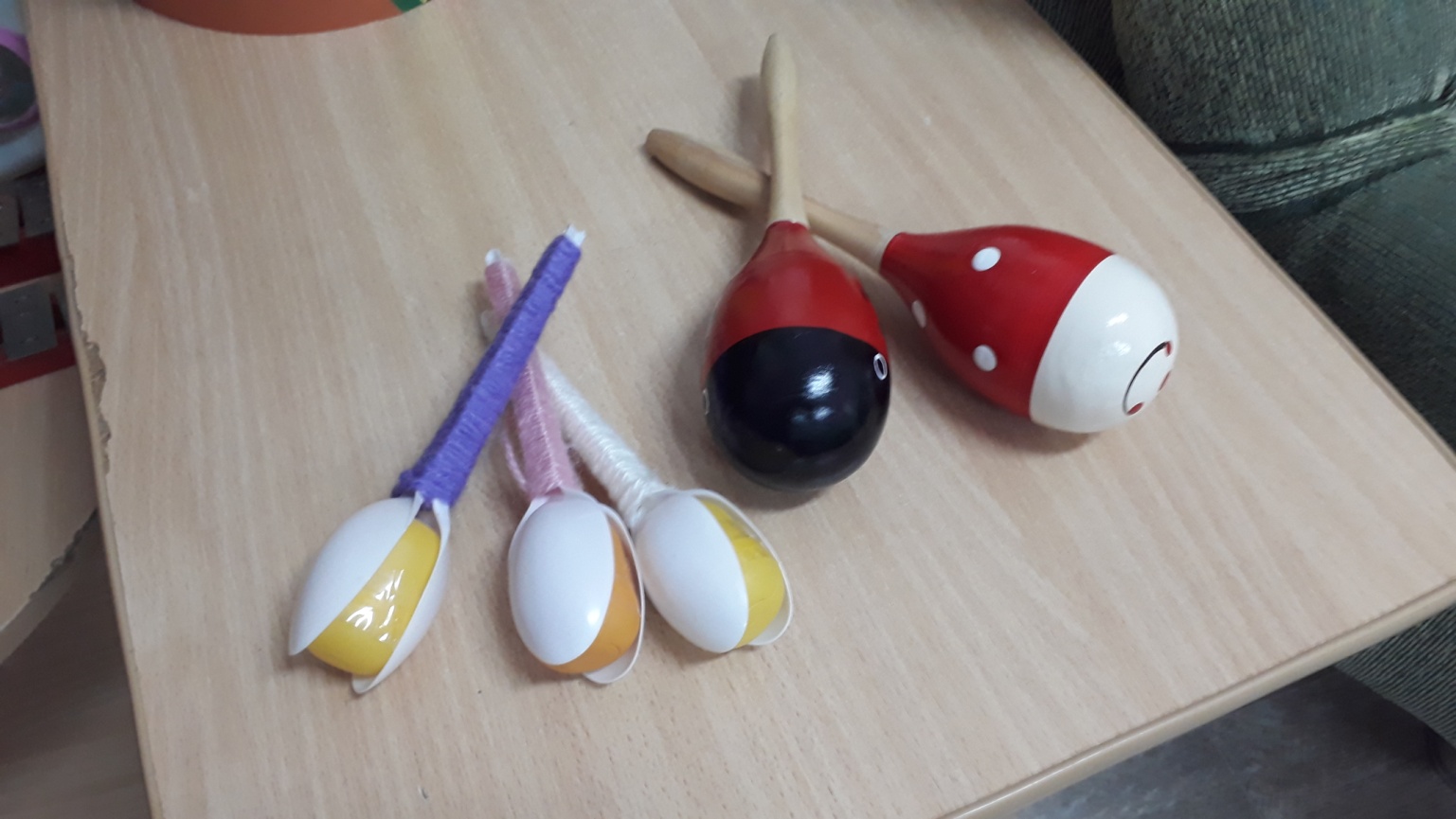 Сикальчук Денис ( 3 года) с мамой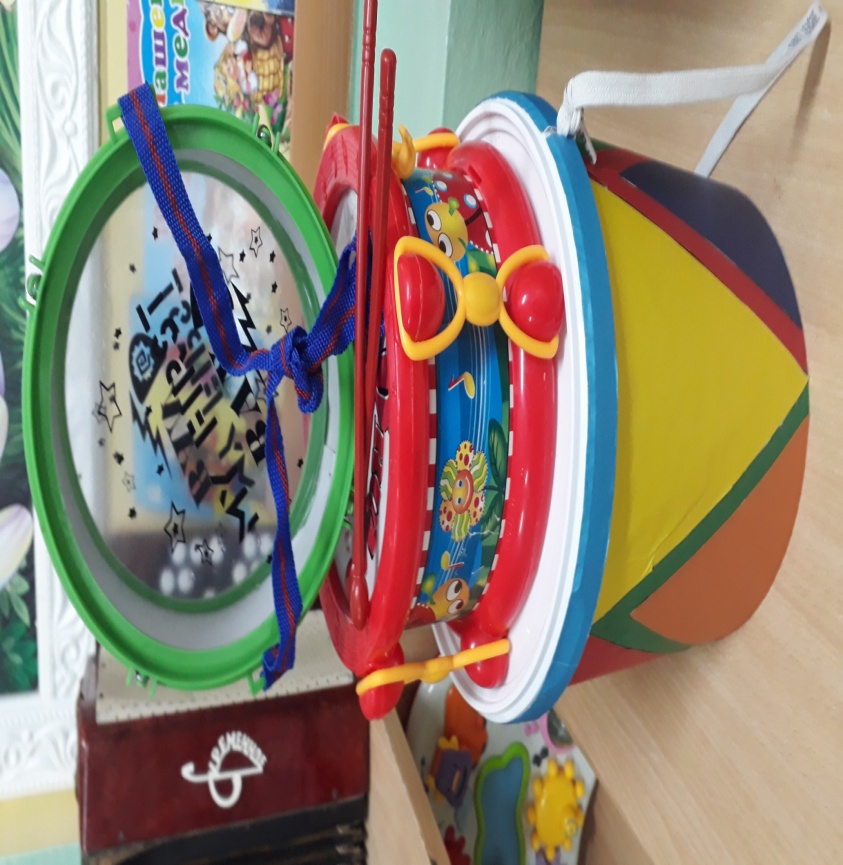 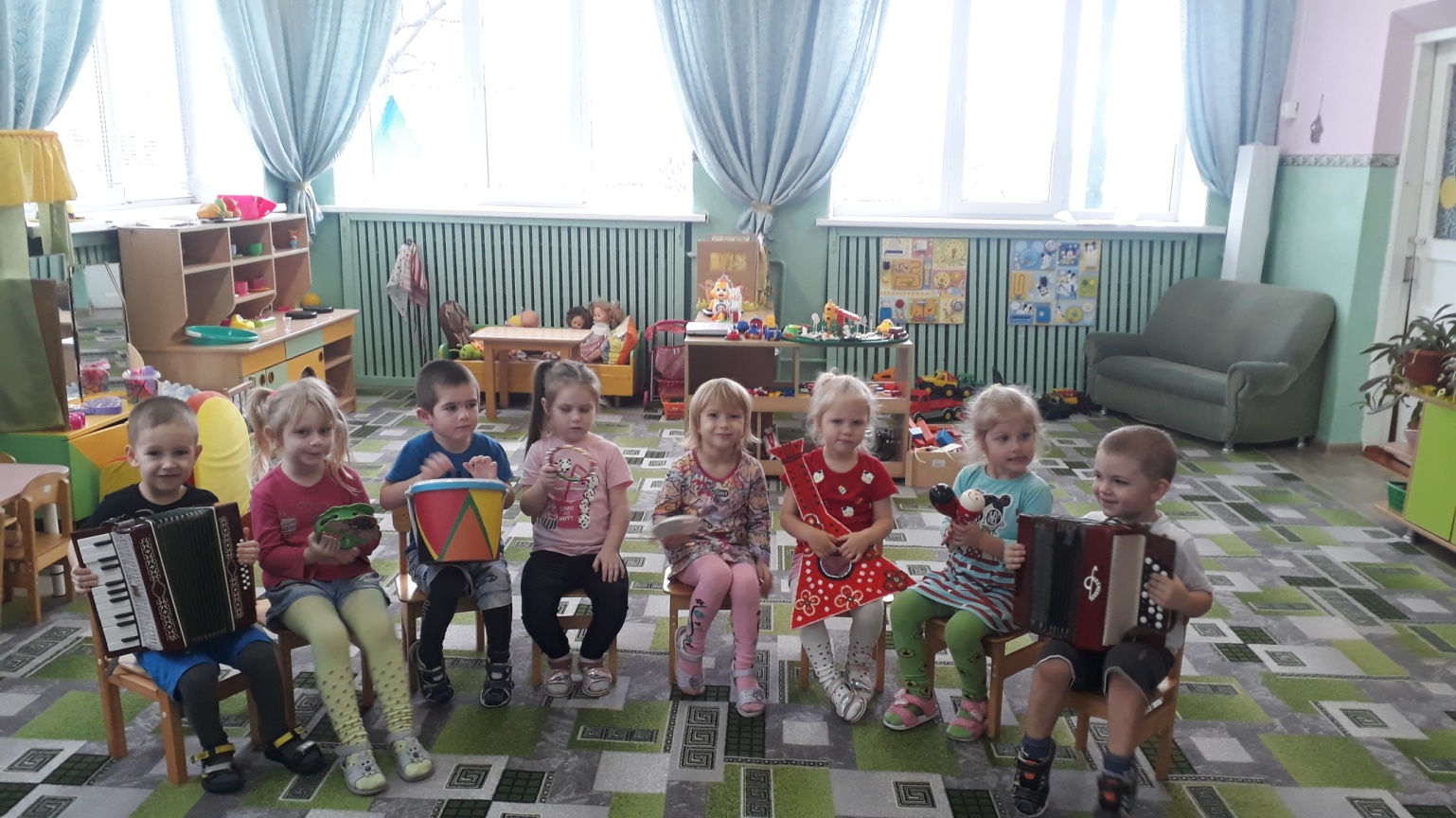 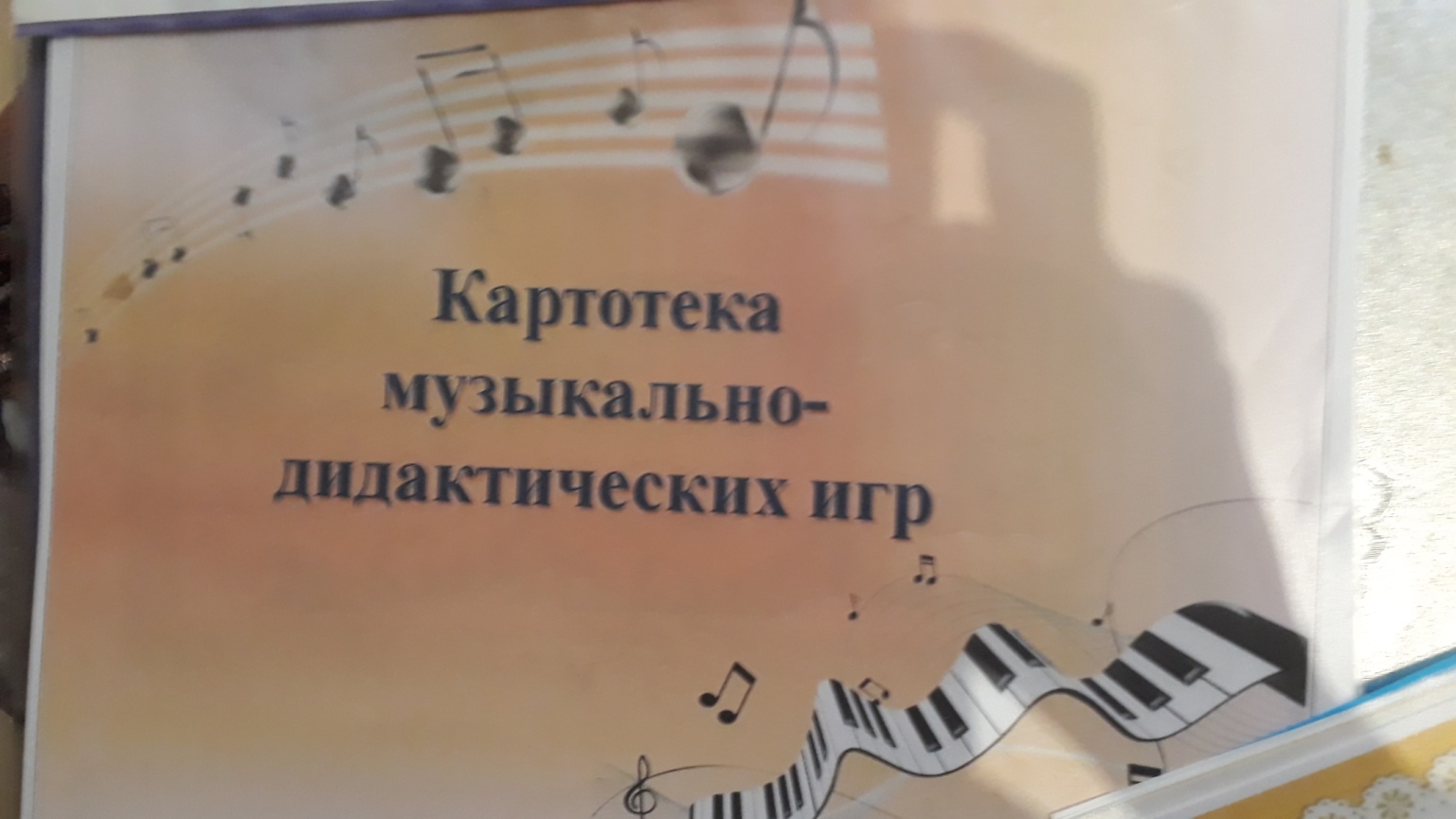 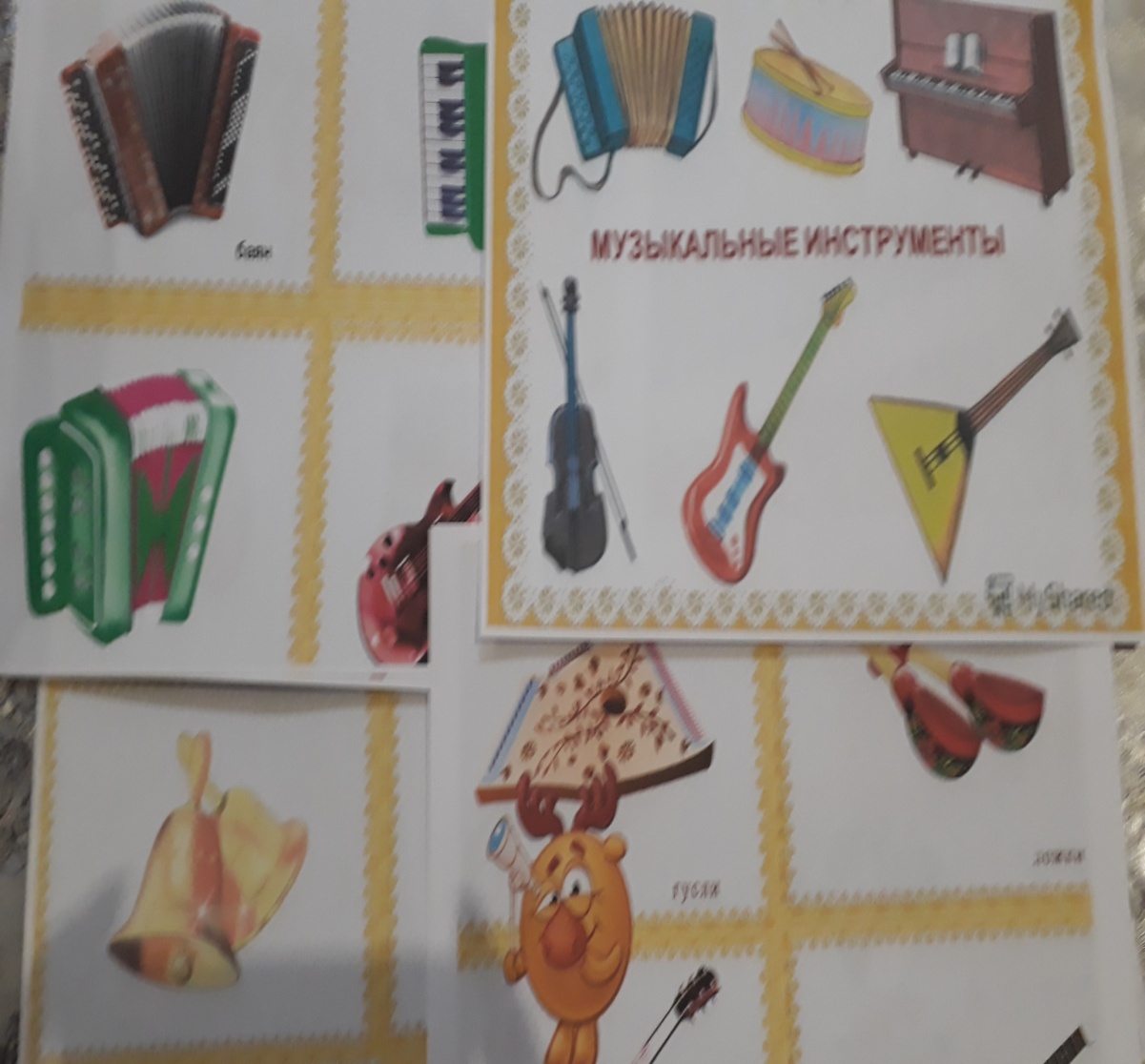 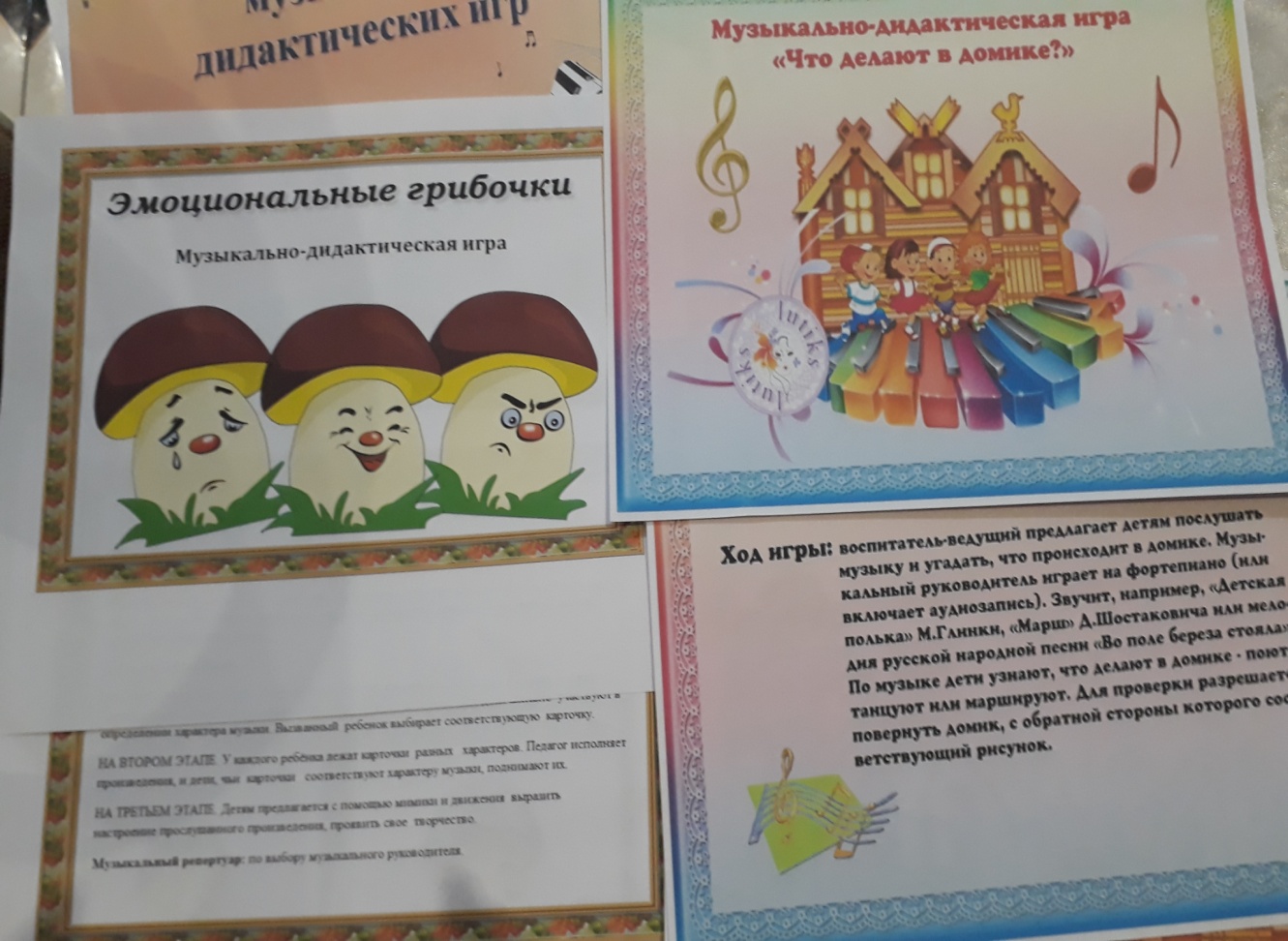 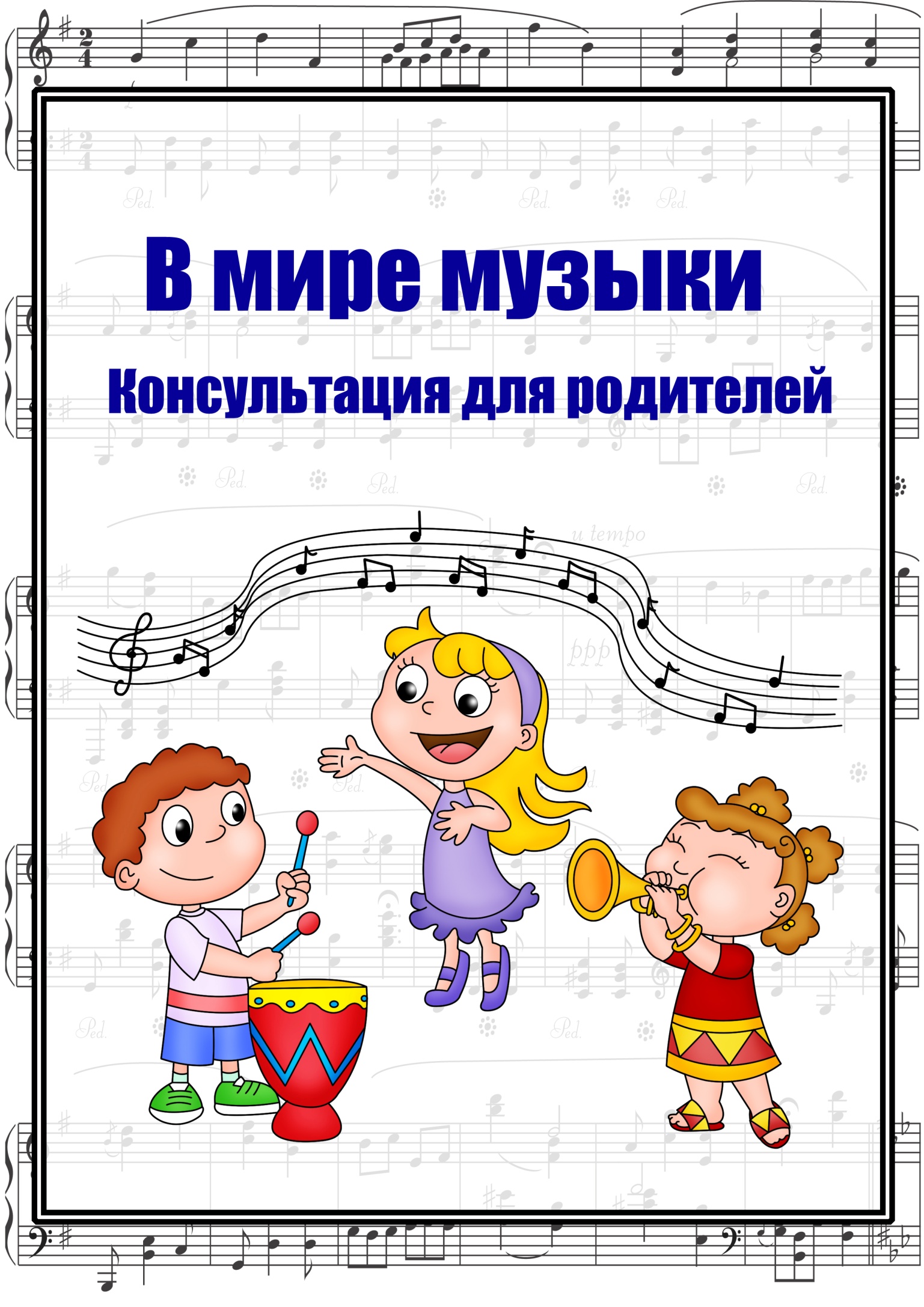  «Изготовление музыкальных инструментов из бросового материла»Создавая детский оркестр из самодельных инструментов, мы открываем перед детьми прекрасный мир звуков способствующий развитию психических процессов дошкольника , развиваем стремление к сотворчеству, обогащая внутренний мир каждого ребенка. Когда вы со своим ребенком создаете детские музыкальные инструменты, то вы даете ему возможность почувствовать себя творцом и личностью.Изготовление музыкальных инструментов.Инструменты можно сделать из самых разных материалов: бумаги, целлофана, деревянных кубиков, из палочек, карандашей, баночек из-под йогурта, одноразовых стаканчиков, из проволоки, резинки, пуговиц, из природных материалов – орехи, шишки, скорлупа от орехов, ракушки, камешки, крупы и другой бросовый ненужный материал, из которого можно извлечь звук.Кастаньеты.Берутся 2 большие пуговицы, через ножку продевается резинка, размеров на 1 палец и завязывается на узел.Маракасы.Коробочки, баночки, наполненные любой крупой.Погремушка.Бутылочки, коробочки наполненные камешками или бусинками.Барабаны.Пустые пластиковые банки, коробки, ведро от майонеза, красиво украсить.Колотушка.В пластиковую бутылочку подвешиваются на нитки деревянные пуговицы и закрепляются крышкой.Бубен.В коробке из под конфет, друг на против друга шилом делаются отверстия, через которые продергиваются резинки с надетыми крышками от пластиковых бутылок, затем резинки закрепляются узлом.Уважаемые родители предлагаю вашему вниманию загадки о музыкальных инструментах, а также стихотворения про них. Загадки и стихи вы можете прочитать своим детям.Блестящая и медная,Так здорово дудит –Что наша кошка беднаяПод тумбочкой сидит. (труба)Смычок на ней пиликает,Как воробей чирикает. (скрипка)Сам пустой, голос густойДробь отбивает,Шагать помогает. (барабан)«Бубен»Перезвоны, перекликиПерестук и перебряк!Бубен, бубен превеликийТы шутник и весельчак!«Погремушка»Погремушка, погремушкаВот веселая игрушка.Громко, громко так шумит,Всех ребят веселит.                 Консультация для родителей                          «Малыш и музыка»(Что нужно знать родителям о музыкальном воспитании детей раннего возраста в детском саду)Музыкальные способности проявляются у детей очень рано. Малыш до 3-х лет - это человек, самый эмоционально отзывчивый на музыку. Поэтому ранее детство считается чрезвычайно благоприятным периодом для музыкального развития – периодом, в который можно и нужно влюбить ребенка в музыку на всю жизнь.Музыкой с детьми раннего возраста в детском саду занимаются  два раза в неделю (по10-12 минут). Непосредственно образовательная деятельность включает в себя много музыки: это музыка разучиваемых песен, музыка, сопровождающая движения (маршировки, пляски, упражнения, игры), а также музыка, специально предназначенная для слушания.Малыш 2-3 лет может активно слушать непрерывно звучащую музыку 1,5-2 минуты, а после паузы еще 1-2 минуты. Поэтому для слушания детям предлагаются песенки в исполнении взрослых, короткие инструментальные пьесы, несущие яркие, понятные детям образы («Зайка», «Мишка», «Птичка», «Лошадка», «Дождик» и др.), а также музыкальные рассказы, содержащие 2-3 пьесы.В течение года с детьми разучивается до 10 песенок. Ребята с удовольствием подпевают повторяющиеся слоги, отдельные слова и строчки, постепенно переходя к пению.  Дети поют всей группой, достаточно точно передавая ритм, общее направление и некоторые интонации мелодии.Движения под живую, веселую музыку радуют малышей, что само по себе очень важно. Положительные эмоции облегчают обучение новым плясовым движениям, умению прислушиваться к музыке, пению взрослых и действовать самостоятельно в соответствии с текстом, умению различать двухчастное строение музыки в плясовых (без текстовой подсказки), умению производить смену движений в свободной пляске.Мы учим детей хлопать в ладошки и по коленкам, пружинно качаться на двух ногах, притопывать двумя ногами на всей ступне, на носочках (бег на месте), стучать «каблучком», поочередно выставлять вперед то правую, то левую ногу, делать шаг вперед - шаг назад на носочках, кружиться на шаге и на носочках, выполнять движения с атрибутами (платочками, султанчиками, игрушками, детскими музыкальными инструментами). Музыкальная игра – эмоциональная кульминация занятия. В ней ребенок активен, радостен, полностью поглощен происходящим. Любимые музыкальные игры малышей –  догонялки и прятки. В играх ребята учатся понимать игровую ситуацию, слышать музыкальное сопровождение, действовать самостоятельно – без подсказки воспитателя, принимать на себя роль «солиста». Игра является также основой детских утренников.Праздничные утренники проводятся для малышей три раза в год: осенью (в октябре - ноябре), зимой (в декабре) и весной (в апреле-мае). Утренник – это праздник для детей, а не концерт для взрослых. Поэтому все делается для того, чтобы доставить детям радость хорошей музыкой, интересной сюжетной игрой, новым оформлением зала, яркими и занимательными сюрпризами, ряженьем и атрибутами.